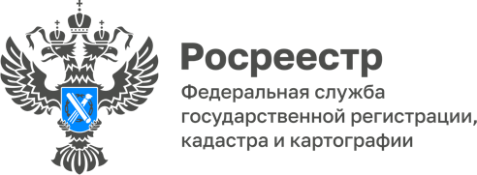 Красноярский Росреестр рассчитал средние цены на квартиры по договорам купли-продажи за 2023 годУправлением Росреестра по Красноярскому краю произведен расчет средней цены сделки по договорам купли-продажи квартир в Красноярском крае в 2023 году.Так, на рынке нового жилья средняя цена покупки квартиры по договору купли-продажи по итогам года составила 5,9 млн. рублей. При этом, исходя из размеров жилья, однокомнатные квартиры в среднем обходились покупателям в 3,7 млн. рублей, двухкомнатные – 5 млн. рублей, трехкомнатные – 6,7 млн. рублей. Для краевой столицы с учетом того, что 92% нового жилья приобретается в г. Красноярске, цены выдерживают аналогичный уровень. Средняя цена сделки купли-продажи в Красноярске составила 6,1 млн. рублей.Дополнительно стоит отметить, что разница между средней ценой сделки купли-продажи новой квартиры на начало и на конец 2023 года составила 48%, а средняя цена по итогам декабря 2023 года – 7,7 млн. рублей. На рынке вторичного жилья в рамках всего региона средняя цена составила 3,4 млн. рублей. В разрезе по количеству комнат: однокомнатные – 2,4 млн. рублей, двухкомнатные – 3,2 млн. рублей, трехкомнатные – 4,4 млн. рублей. Уровень средней цены в Красноярске установился на 4,6 млн. рублей, при этом однокомнатные квартиры выходили в 3,1 млн. рублей, двухкомнатные – 4,3 млн. рублей, трехкомнатные – 6 млн. рублей.На конец года в крае цена сделки на вторичное жилье в среднем составляла 4 миллиона рублей, непосредственно в Красноярске – 5,1 млн. рублей. Стоимость такой квартиры по договору купли-продажи за 2023 год выросла на 28% и 22% в целом по Красноярскому краю и, в частности, в Красноярске соответственно.Материал  подготовленУправлением Росреестра по Красноярскому краю Контакты для СМИ: тел.: (391)2-226-756 е-mail: pressa@r24.rosreestr.ru«ВКонтакте» http://vk.com/to24.rosreestrTelegram https://t.me/Rosreestr_krsk24Одноклассники https://ok.ru/to24.rosreestrRuTube https://rutube.ru/channel/30409991/